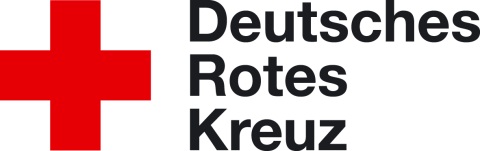 Arbeitshilfe für Koordinatoren ehrenamtlicher Wohlfahrts- und Sozialarbeit	2. Auflage März 2018Arbeitshilfe für Koordinatoren ehrenamtlicher Wohlfahrts- und Sozialarbeit	2. Auflage März 2018Arbeitshilfe für Koordinatoren ehrenamtlicher Wohlfahrts- und Sozialarbeit	2. Auflage März 2018Arbeitshilfe für Koordinatoren ehrenamtlicher Wohlfahrts- und Sozialarbeit	2. Auflage März 2018